Publicado en Barcelona el 23/11/2017 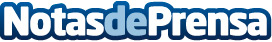 Mobile Weekend: 54 horas para convertir ideas en apps exitosasMobile Weekend se consolida como evento único para la creación de startups mobile. El evento reúne a emprendedores, inversores, mentores y expertos para el desarrollo express de ideas de negocio en apps exitosasDatos de contacto:inés martínez mate932724640Nota de prensa publicada en: https://www.notasdeprensa.es/mobile-weekend-54-horas-para-convertir-ideas Categorias: Emprendedores Eventos E-Commerce Dispositivos móviles http://www.notasdeprensa.es